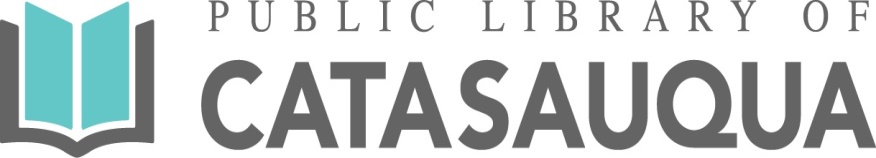  Summer Reading 2019 at the LibraryFor Ages 4 thru Teens SPACE!A celebration of the 50th Anniversary of the Moon LandingTuesdays at 1:30pmJune 18th Plant “The Sun and the Moon”  with The Catasauqua Garden Club! June 25th Decorate “Stars and Moon” cupcakes with Catasauqua’s Blondie! July 2nd   Karen Maurer’s  stories  about  the Japanese “Star Festival” July 9th   Da Vinci Science Center’s “Stomp Rocket!”  CraftJuly 16th Original video of the 1969 Moon Landing  and Q&A’s with  Professor Gary! July 16th “Just-for-Teens” A History of Animals in Space! From 4:30-5pm RefreshmentsJuly 23   “Apollo 11” NASA’s Movie for All Ages! Popcorn!July 30th  Officer Wiseman and K9 Zora and Oogie’s Ice Cream! Parents Register Your Children NowIn person at the Public Library of Catasauqua